Department:	Jewish Studies		Effective Date of Appointment:  August 24, 2022	ANTICIPATED NEEDS:Note: All part-time faculty appointments are temporary and do not confer academic rank. Final determination of part-time teaching assignments is contingent upon student enrollment figures and funding. Working in the State of California is a condition of employment.
  CurrentCourses or Specialization			Qualifications			Salary Range(Specify time if appropriate)Application Process:Applicants must submit a current resume and a cover letter which describes their contributions to diversity and designates specific courses or areas they are interested in teaching and, whenever possible, times available for teaching assignments. The resume should include educational background, prior teaching experience, evidence of scholarship, and/or related professional experience.Application Deadline:	 For Fall 2022 only/ AY 2022 – 2023: April 4, 2022	   For Spring Semester 2023 Only:  	Inquiries and applications should be addressed to: Dr. Jennifer Thompson		   Director, Jewish Studies Program                                                                 	18111 Nordhoff Street             Northridge, CA 91330-8415Jennifer.a.thompson@csun.edu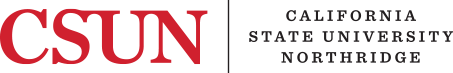 FACULTY POSITION ANNOUNCEMENT
PART-TIME
(formerly AA-6)CSUN’s Commitment to You:CSUN is committed to achieving excellence through teaching, scholarship, learning and inclusion. As a Hispanic Serving Institution (HSI), CSUN welcomes candidates whose experience in teaching, research, or community service has prepared them to contribute to our commitment to diversity and inclusive excellence. Our values include a respect for all people, building partnerships with the community and the encouragement of innovation, experimentation and creativity. CSUN strives to cultivate a community in which a diverse population can learn and work in an atmosphere of civility and respect. CSUN is especially interested in candidates who make contributions to equity and inclusion in the pursuit of excellence for all members of the university community.For more information about the University, visit our website at: http://www.csun.eduAbout the College:For information about the College, visit our website at: http://www.csun.edu/humanitiesAbout the Department:For information about the Jewish Studies Interdisciplinary Program, visit our website at: https://www.csun.edu/humanities/jewish-studiesGeneral Information:In compliance with the Annual Security Report & Fire Safety Report of Campus Security Policy and Campus Crime Statistics Act, California State University, Northridge has made crime-reporting statistics available on-line here. Print copies are available by request from the Department of Police Services, the Office for Faculty Affairs, and the Office of Equity and Diversity.The person holding this position may be considered a 'mandated reporter' under the California Child Abuse and Neglect Reporting Act and is required to comply with the requirements set forth in CSU Executive Order 1083 as a condition of employment.A background check (including a criminal records check) must be completed satisfactorily before any candidate can be offered a position with the CSU. Failure to satisfactorily complete the background check may affect the application status of applicants or continued employment of current CSU employees who apply for the position. Please note that working in the state of California is a condition of employment.CSU requires faculty, staff, and students who are accessing campus facilities to be immunized against COVID-19 or declare a medical or religious exemption from doing so.  Any candidates advanced in a currently open search process should be prepared to comply with this requirement. To learn more visit our Matadors Forward site: https://www.csun.edu/matadors-forward/faculty-and-staff-fall-guidelines. CSUN is an Equal Opportunity Employer and prohibits discrimination on the basis of race, color, ethnicity, religion, national origin, age, gender, gender identity/expression, sexual orientation, genetic information, medical condition, marital status, veteran status, and disability. Our nondiscrimination policy is set forth in CSU Executive Order 1096. Reasonable accommodations will be provided for applicants with disabilities who self-disclose by the Jewish Studies Interdisciplinary Program at (818) 677-6762.